שלבים להפקת אישור (מכתב) של תוצאות שנת הסטאז – עבר בהצלחהניכנסים לפורטל עובדי הוראה עם הסיסמא האישיתשלב א' – ללחוץ על פיתוח מקצועי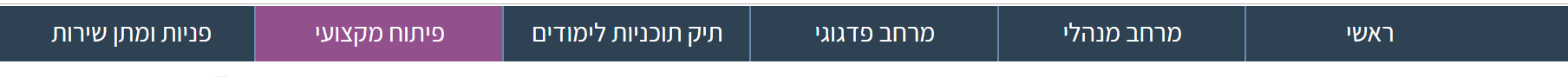 שלב ב' – ללחוץ על הערכת עובדי הוראה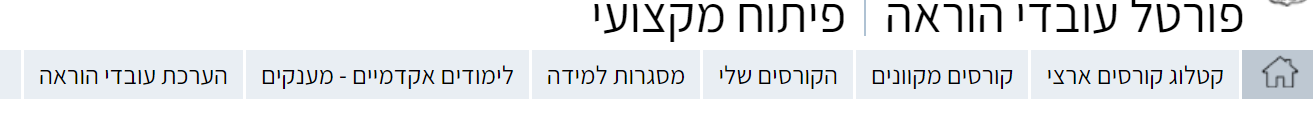 שלב ג' – ללחוץ על מערכת להערכת עובדי הוראה ומתחים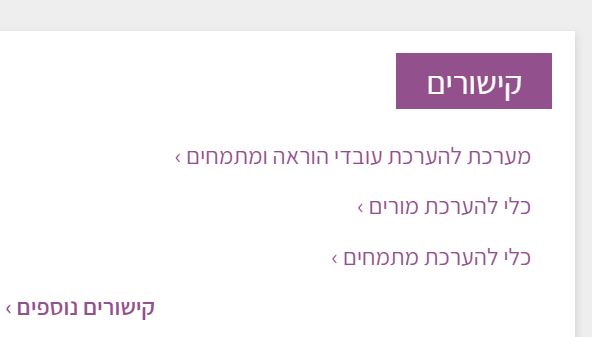 שלב ד' - יש ללחוץ על האייקון הסמלי האפור בצורת עין / או ללחוץ על הכפור הכחולואז להפיק (להדפיס או לשמור) את מכתב אישור תוצאות הסטאז'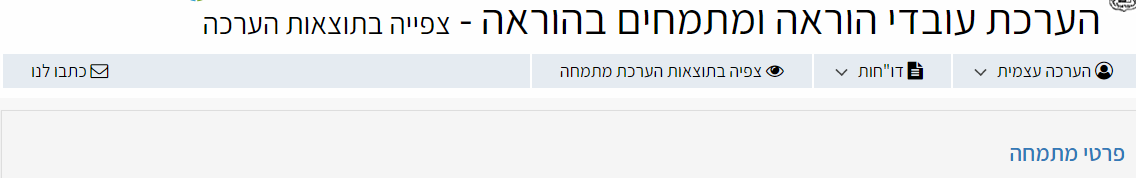 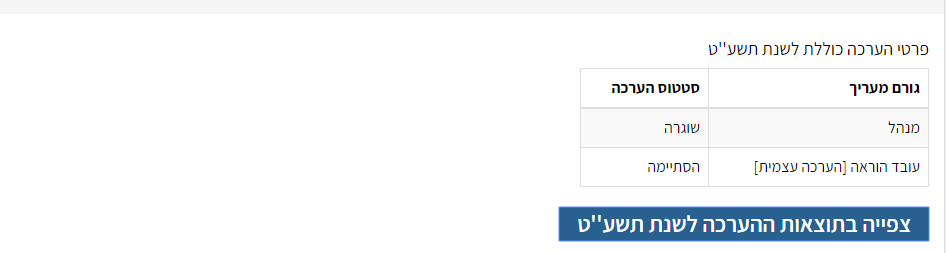 